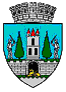 ROMÂNIAJUDEŢUL SATU MARECONSILIUL LOCAL AL MUNICIPIULUI SATU MAREHOTĂRÂREA NR. 235/26.08.2021privind transmiterea în administrare către Serviciul Public Poliția Locală Satu Mare a unei autoutilitareConsiliul Local al Municipiului Satu Mare întrunit în ședința ordinară din data de 26.08.2021,Analizând:- proiectul de hotărâre înregistrat sub nr. 45433/25.08.2021, - referatul de aprobare al inițiatorului înregistrat sub nr. 45434/25.08.2021,  - raportul de specialitate al Serviciului Patrimoniu Concesionări Închirieri înregistrat sub nr. 45435/25.08.2021, - raportul Serviciului Juridic înregistrat sub nr. 45470/25.08.2021,- avizele comisiilor de specialitate ale Consiliului Local Satu Mare,Luând în considerare prevederile:art. 867- art. 870 din Codul civil,art. 87 alin. (5), art. 108 , art. 129 alin. (2) lit. c) coroborat cu alin. (6) lit. b), art. 362 alin. (1), alin. (3), coroborat cu art. 300, și art. 354 din Codul Administrativ aprobat prin OUG nr. 57/2019, cu modificările și completările ulterioare,art. 20 alin. (1) lit. e) din Legea nr. 273/2006 privind finanțele publice locale, cu modificările și completările ulterioare,În temeiul prevederilor art. 129 alin. (2) lit. c), art. 139 alin. (3)                             lit. g), art. 196 alin. (1) lit. a) din O.U.G. nr. 57/2019 privind Codul administrativ,Adoptă prezenta: H O T Ă R Â R E :Art. 1. Se revocă dreptul de administrare instituit în favoarea Administrației Domeniului Public Satu Mare asupra bunului mobil Autoutilitară Iveco, poziția 31 din Anexa nr. 1 a Hotărârii Consiliului Local a Municipiului Satu Mare                             nr. 169/27.06.2018 privind darea în administrare către Administrația Domeniului Public Satu Mare a unei autoutilitare precum și a 30 automate de parcare.Art. 2. (1) Se aprobă darea în administrare către Serviciul Public Poliția Locală Satu Mare a Autoutilitarei Iveco, cu următoarele date de identificare: Autoutilitară IVECO eurocargo ML 140E19/001059, nr. inventar 201974, valoare 456,600.50 lei.(2 ) Serviciul Public Poliția Locală Satu Mare, în calitate de administrator al bunului, va asigura întreținerea și exploatarea autoutilitarei identificată la alineatul precedent, pe durata desfășurării activității de ridicare a mașinilor.Art. 3. Predarea-primirea bunului se va face în termen de 30 zile calendaristice de la data intrării în vigoare a prezentei prin proces verbal de predare- primire. Art. 4. Cu ducerea la îndeplinire a prezentei hotărâri se încredințează Primarul Municipiului Satu Mare prin Serviciului Patrimoniu, Concesionări, Închirieri.Art. 5.  Prezenta hotărâre se comunică, prin intermediul Secretarului General al Municipiului Satu Mare, în termenul prevăzut de lege, Primarului Municipiului Satu Mare, Instituției Prefectului - Județul Satu Mare, Serviciului Patrimoniu, Concesionări, Închirieri, Serviciului Public Poliția Locală satu Mare și Administrației Domeniului Public satu Mare.Președinte de ședință,                                               ContrasemneazăKiss Iosif                                                                    Secretar general,                                                                                    Mihaela Maria RacolțaPrezenta hotărâre a fost adoptată cu respectarea prevederilor art. 139 alin. (3) lit. g) din O.U.G. nr. 57/2019 privind Codul administrativ;Redactat în 6 exemplare originaleTotal consilieri în funcţie23Nr. total al consilierilor prezenţi20Nr total al consilierilor absenţi3Voturi pentru20Voturi împotrivă0Abţineri0